Boszorkányos rajz – boszorkányos csoportmunka utánKovács Zoltán Tibor:  A herceg és a vonzó boszorkány című írásának tanórai feldolgozásáhozTagozat: 3. osztályTantárgyak: Vizuális kultúraBoszorkányos csoportmunka után készült rajzok Ellentétek, vonzás-taszításBoszorkányainkat csúf formában mosolygós hangulatban ábrázoljuk, csillogó fényes tündöklő háttérrel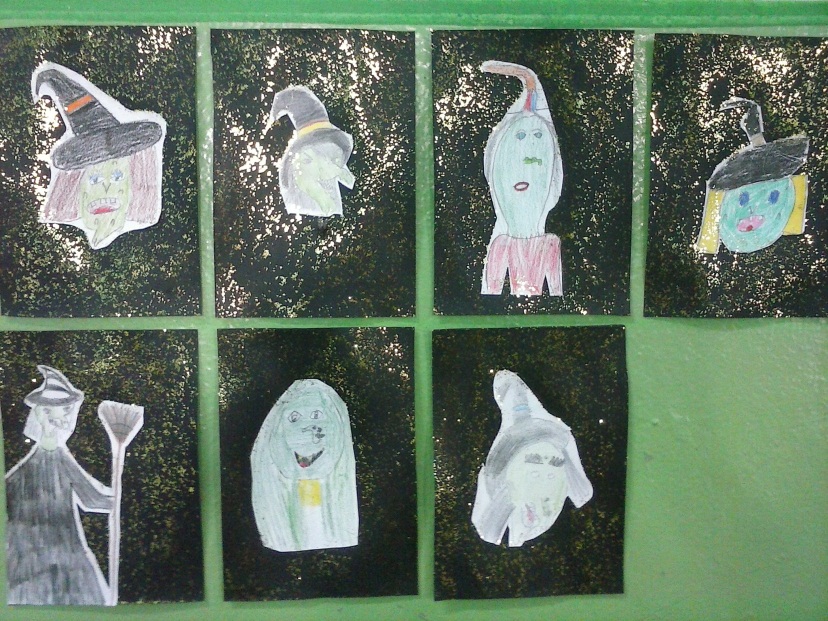 Munkamenet egyszerű: rajzlapon boszorlányainkat színes ceruzával lerajzolták kisdiákok, raragasztották egy fekete színű karton lapra, csillogó zselés festékkel körbepamacsolták.